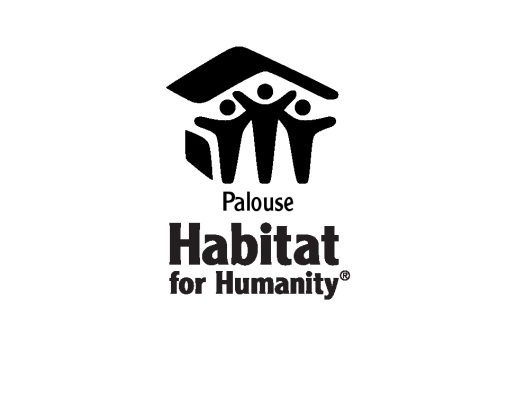 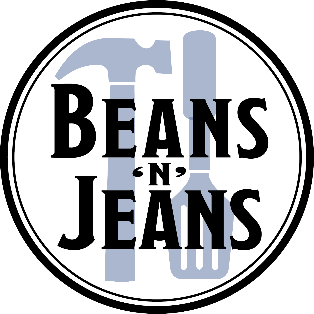                 Auction Donor Form:  Beans ‘n’ Jeans 2024Donor Name/Logo: ___________________________________________________  (As you’d like your name presented for donor recognition online and the event program.Email logo to habitat@palousehabitat.org to be included in online recognition.)Contact Name:____________________________________________________Address:_________________________________________________________Email:_________________________________ Social Media @ # tags:_______________Phone:___________________________  Website:__________________________  Item donated (1-2 sentences for online description):________________________________________________________________________________________________________________________________________________________Key features to highlight in online description: ____________________________________________________________________________________________Restrictions/Expirations: ____________________________________________Approx. Retail Value:________________________________________________Please contact the office for item & form pick up, or mail or deliver the item before March 15, 2024.  Thank you for supporting Palouse Habitat for Humanity!PO Box 3054 or 306 N. Main Street, Moscow, ID 83843; 208-883-8502               habitat@palousehabitat.org